                                           АДМИНИСТРАЦИЯСОБОЛЕВСКОГО СЕЛЬСКОГО ПОСЕЛЕНИЯМОНАСТЫРЩИНСКОГО РАЙОНА СМОЛЕНСКОЙ ОБЛАСТИП О С Т А Н О В Л Е Н И Еот 08.06.2017г.  № 50Об утверждении Положения о порядке предоставления в безвозмездное пользование имущества   муниципального образования Соболевского сельского поселения Монастырщинского  района Смоленской областиВ соответствии с Федеральным законом от 06.10.2003 г № 131-ФЗ «Об общих принципах организации местного самоуправления в Российской Федерации,  Уставом Администрации Соболевского сельского поселения Монастырщинского района Смоленской области,       Администрация Соболевского сельского поселения Монастырщинского района Смоленской области  п о с т а н о в л я е т:     1.Утвердить прилагаемое Положение о порядке предоставления в     безвозмездное пользование  имущества муниципального образования Соболевского сельского поселения Монастырщинского района Смоленской области    2.Опубликовать настоящее постановление в  информационной газете «Соболевский вестник» Администрации Соболевского сельского поселения Монастырщинского района Смоленской области и обнародовать на официальном сайте Администрации Соболевского сельского поселения Монастырщинского района Смоленской области  в информационно-телекоммуникационной сети «Интернет».     3. Контроль  исполнения  настоящего постановления оставляю за собой.      4. Настоящее постановление вступает в силу с момента его подписания. Глава муниципального образованияСоболевского сельского поселения Монастырщинского района Смоленской области                                                               Н.В.СыроваткаУТВЕРЖДЕНОПостановлением Администрации Соболевского сельского поселения Монастырщинского района  Смоленской областиОт 08.06.2017г.  №  50Положениео порядке предоставления в безвозмездное пользование  имущества муниципального образования Соболевского  сельского поселения Монастырщинского района Смоленской области1. Общие положения1.1.  Положение регулирует отношения, возникающие в связи с передачей в безвозмездное пользование имущества, находящегося в собственности муниципального образования Соболевского сельского поселения Монастырщинского района Смоленской области (далее  также  муниципальное имущество), условия передачи муниципального имущества в безвозмездное пользование.1.2. Действие настоящего Положения не распространяется на:- земельные участки;- участки недр;- лесной фонд;- водные объекты;- особо охраняемые природные территории;- иные природные ресурсы;- объекты жилищного фонда.1.3. Муниципальное имущество   может  предоставляться в безвозмездное пользование следующим категориям пользователей для осуществления их деятельности (далее по тексту – Ссудополучатели):-  органам государственной власти;-  органам местного самоуправления;- федеральным, государственным учреждениям;- общественным, религиозным организациям и иным некоммерческим организациям, осуществляющим социально значимые виды деятельности и (или) участвующим в реализации областных и муниципальных программ;- муниципальным унитарным предприятиям, муниципальным учреждениям Соболевского сельского поселения Монастырщинского района Смоленской области;- юридическим лицам, в том числе коммерческим организациям и индивидуальным предпринимателям, в целях  обслуживания, восстановления, капитального ремонта, реконструкции или иного значительного улучшения муниципального имущества;- иным лицам по решению  Совета депутатов Соболевского сельского поселения Монастырщинского района Смоленской области.      1.4. Ссудодателями муниципального имущества являются:1) Администрации Соболевского сельского поселения Монастырщинского района Смоленской области (далее – Администрация)  в отношении  муниципального имущества, закрепленного за ней на праве оперативного управления, а также составляющего муниципальную казну Соболевского сельского поселения Монастырщинского района Смоленской области (далее – муниципальная казна);2) муниципальные унитарные предприятия Соболевского сельского поселения Монастырщинского района Смоленской области, в том числе казенные предприятия, (далее – унитарные предприятия) – с письменного согласия собственника имущества, в отношении муниципального недвижимого имущества, находящегося в хозяйственном ведении унитарных предприятий или в отношении муниципального имущества, находящегося в оперативном управлении унитарных предприятий;3) автономные и бюджетные учреждения Соболевского сельского поселения Монастырщинского района Смоленской области (далее – автономные учреждения, бюджетные учреждения) – с письменного согласия собственника имущества, в отношении муниципального имущества:- недвижимого имущества;- особо ценного движимого имущества, закрепленного за ними учредителем или приобретенным учреждениями за счет средств, выделенных ему учредителем на приобретение этого имущества, закрепленного за ними на праве оперативного управления.1.5. Инициировать передачу муниципальной собственности в  безвозмездное пользование вправе как Ссудодатели, так и  Ссудополучатели.1.6. Предоставление муниципального имущества в безвозмездное пользование осуществляется по результатам проведения конкурсов или аукционов (далее также – торгов) в порядке, установленном федеральным законодательством.1.7. Организаторами проведения торгов являются Ссудодатели муниципального имущества.1.8. Передача муниципального имущества в безвозмездное пользование без проведения торгов осуществляется в случаях, установленных федеральным законодательством. 1.9. В случае предоставления в безвозмездное пользование муниципального имущества без проведения торгов, Ссудополучатель вместе с заявлением о намерении использовать муниципальное имущество представляет следующие документы:- копии учредительных документов (положение, устав) со всеми действующими изменениями и дополнениями, заверенные в установленном законом порядке;- документ, подтверждающий факт внесения записи о юридическом лице в единый государственный реестр юридических лиц (если в деле уже имеются копии названных документов, то возможно представление выписки из единого государственного реестра юридических лиц, свидетельствующей об отсутствии изменений в учредительных документах юридического лица);- документ, подтверждающий полномочия лица, заключающего договор безвозмездного пользования муниципальным имуществом от имени юридического лица.2. Оформление согласия  на предоставлениев безвозмездное пользование  муниципального имущества2.1. Для получения согласия на передачу в безвозмездное пользование муниципальной собственности, закрепленной за унитарным предприятием, автономным и бюджетным учреждением (далее также – заявители), заявители представляют в Администрацию письменное заявление  и проект договора безвозмездного пользования в трех экземплярах.     Указанное заявление должно содержать сведения о муниципальном имуществе, подлежащем передаче в безвозмездное пользование (местонахождение, общая площадь, назначение), обоснование необходимости предоставления его в безвозмездное пользование (причины неиспользования муниципального имущества самим учреждением, предприятием), срок действия договора безвозмездного пользования муниципальным имуществом.2.2. Администрация Соболевского сельского поселения Монастырщинского района Смоленской области (далее – Администрация) в течение 20 рабочих дней после получения письменного заявления разрабатывает и вносит на рассмотрение Главе муниципального образования проект постановления Администрации о даче согласия на предоставление в безвозмездное пользование муниципального имущества.2.3. Отказ в передаче в безвозмездное пользование муниципального имущества, закрепленного за муниципальным унитарным предприятие, автономным и бюджетным учреждением, допускается в случае, если  безвозмездное пользование лишает заявителей возможности осуществлять деятельность, предмет и деятельность определены их уставом или ограничивает эту возможность 2.4. В случае отказа в даче согласия на предоставление в безвозмездное пользование муниципального имущества, Администрация направляет Ссудодателю в письменном виде мотивированный отказ от предоставления в безвозмездное пользование объекта в течение 20 рабочих дней после получения письменного заявления.3. Договор безвозмездного пользованиямуниципальным имуществом3.1. Муниципальное имущество передается в безвозмездное пользование на основании договора.3.2. Срок действия договора на конкретный объект муниципальной собственности муниципального образования Соболевского сельского поселения Монастырщинского района Смоленской области  определяется Администрацией по предложению ссудодателя и не может превышать три года. 3.3. Примерная форма договора утверждается постановлением Администрации.3.4. Предоставление муниципального имущества в безвозмездное пользование осуществляется после заключения договора в установленном федеральным законодательством порядке. При этом сторонами оформляется акт приема-передачи, подтверждающий передачу муниципального имущества.Ссудодатель обязан представить в отдел имущественных и земельных отношений заключенный договор и акт приема-передачи для учета и контроля в течение 5 дней после подписания акта приема-передачи.3.5. При заключении договоров безвозмездного пользования муниципальным имуществом, являющимся объектами культурного наследия (памятниками истории и культуры), договоры безвозмездного пользования заключаются с оформлением Ссудополучателем с органом исполнительной власти Смоленской области, уполномоченным в области охраны объектов культурного наследия, охранного обязательства.3.6. В договоре указывается на то, что Ссудодатель вправе во всякое время отказаться от договора, известив об этом Ссудополучателя за один месяц, а Ссудополучатель вправе во всякое время отказаться от договора, известив об этом Ссудодателя за три месяца.3.7.  Другие требования к содержанию договора устанавливаются по соглашению сторон и не могут противоречить законодательству Российской Федерации.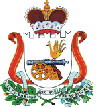 